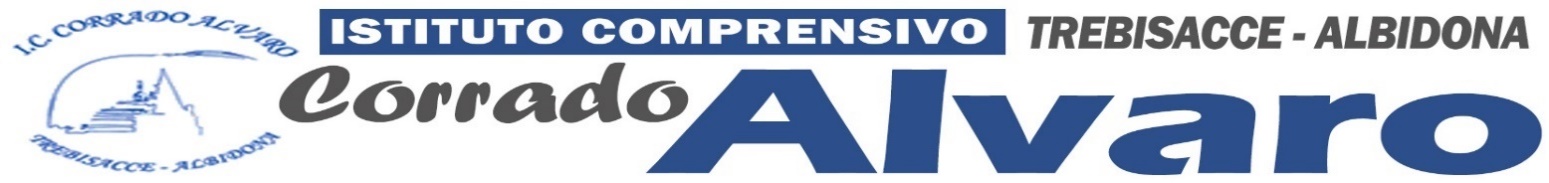 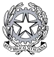 MINISTERO DELL’ISTRUZIONE                                                                                    ISTITUTO COMPRENSIVO “C. Alvaro” 87075 TREBISACCE (CS)Via G. Galilei, 35 – Tel. 0981/51280 - Fax 0981/1903163    C.M.: CSIC8A000R - C.F.: 81000370783              e- mail: csic8a000r@istruzione.it - csic8a000r@pec.istruzione.itsito web: istitutocomprensivotrebisacce.edu.itSede Associata: Albidona*ripetere tante volte a seconda dei vari nuclei tematici relativi alla disciplinaTrebisacce, 	                                                                                                                                 Il docentePROGETTAZIONE CURRICOLARE PER COMPETENZE A.S. 2023/2024 – CLASSI …………SCUOLA PRIMARIAASSE DISCIPLINARE: DISCIPLINA: COMPETENZA CHIAVE: COMPETENZE TRASVERSALI: TRAGUARDI PER LO SVILUPPO DELLE COMPETENZENucleo tematico*: Nucleo tematico*: Competenza specifica: Competenza specifica: OBIETTIVI DI APPRENDIMENTOOBIETTIVI MINIMINucleo tematico*: Nucleo tematico*: Competenza specifica: Competenza specifica: OBIETTIVI DI APPRENDIMENTOOBIETTIVI MINIMIMETODOLOGIE E STRATEGIE DIDATTICHE (in un’ottica inclusiva)❑ Lezione frontale ❑ Osservazione diretta di fatti e fenomeni❑ Osservazione diretta di fatti e fenomeni❑ Cooperative Learning (Apprendimento cooperativo)METODOLOGIE E STRATEGIE DIDATTICHE (in un’ottica inclusiva)❑ Lezione interattiva dialogata ❑ Esercitazioni individuali, guidate e/o graduate ❑ Esercitazioni individuali, guidate e/o graduate ❑ Esercitazioni individuali, guidate e/o graduate METODOLOGIE E STRATEGIE DIDATTICHE (in un’ottica inclusiva)❑ Attività di ascolto e parlato, di lettura e di scrittura.❑ Attività ed esercitazioni online ❑ Attività ed esercitazioni online ❑ Attività ed esercitazioni online METODOLOGIE E STRATEGIE DIDATTICHE (in un’ottica inclusiva)❑ Discussione libera e guidata ❑ Didattica per problemi ❑ Didattica per problemi ❑ Didattica per problemi METODOLOGIE E STRATEGIE DIDATTICHE (in un’ottica inclusiva)❑ Attività grafico/manipolative ❑ Percorsi d’apprendimento attorno a compiti di realtà❑ Percorsi d’apprendimento attorno a compiti di realtà❑ Percorsi d’apprendimento attorno a compiti di realtàMETODOLOGIE E STRATEGIE DIDATTICHE (in un’ottica inclusiva)❑ Attività psicomotorie/sensoriali ❑ Osservazioni e confronti mirati; analisi di proposte di soluzione e degli errori❑ Osservazioni e confronti mirati; analisi di proposte di soluzione e degli errori❑ Osservazioni e confronti mirati; analisi di proposte di soluzione e degli erroriMETODOLOGIE E STRATEGIE DIDATTICHE (in un’ottica inclusiva)❑ Esperimenti ❑ Lavoro individuale nella produzione di parole e brevi testi.❑ Lavoro individuale nella produzione di parole e brevi testi.❑ Lavoro individuale nella produzione di parole e brevi testi.MEZZI E STRUMENTI❑ Libro di testo ❑ Libro di testo ❑ Schede predisposte❑ Schede predisposteMEZZI E STRUMENTI❑ Testi didattici integrativi ❑ Testi didattici integrativi ❑ Computer, tablet, software didattici e multimediali, Internet❑ Computer, tablet, software didattici e multimediali, InternetMEZZI E STRUMENTI❑ Sussidi audio-visivi ❑ Sussidi audio-visivi ❑ Viaggi e visite d’istruzione❑ Viaggi e visite d’istruzioneMEZZI E STRUMENTI❑ Materiale didattico in dotazione alla Scuola ❑ Materiale didattico in dotazione alla Scuola ❑ Laboratori❑ LaboratoriMEZZI E STRUMENTI❑ Software specifici ❑ Software specifici ❑ LIM❑ LIMMEZZI E STRUMENTI❑ Esercizi online ❑ Esercizi online ❑ Strumenti compensativi❑ Strumenti compensativiMODALITÀ DI VERIFICAIl controllo dell’apprendimento sarà effettuato attraverso: ❑ Esercizi applicativi di vario tipo, svolti sia in classe che a casa ❑ Esposizione dei concetti acquisiti ❑ Prove scritte periodiche (anche in forma di test del tipo vero/falso, a scelta multipla e completamento) ❑ Interventi dal posto Il controllo dell’apprendimento sarà effettuato attraverso: ❑ Esercizi applicativi di vario tipo, svolti sia in classe che a casa ❑ Esposizione dei concetti acquisiti ❑ Prove scritte periodiche (anche in forma di test del tipo vero/falso, a scelta multipla e completamento) ❑ Interventi dal posto Il controllo dell’apprendimento sarà effettuato attraverso: ❑ Esercizi applicativi di vario tipo, svolti sia in classe che a casa ❑ Esposizione dei concetti acquisiti ❑ Prove scritte periodiche (anche in forma di test del tipo vero/falso, a scelta multipla e completamento) ❑ Interventi dal posto Il controllo dell’apprendimento sarà effettuato attraverso: ❑ Esercizi applicativi di vario tipo, svolti sia in classe che a casa ❑ Esposizione dei concetti acquisiti ❑ Prove scritte periodiche (anche in forma di test del tipo vero/falso, a scelta multipla e completamento) ❑ Interventi dal posto VALUTAZIONEVALUTAZIONEVALUTAZIONEVALUTAZIONEVALUTAZIONELe attività di verifica comuni saranno coordinate dai dipartimenti e proposte in ingresso, nella fase intermedia e nella fase finale a scadenza quadrimestrale. Gli esiti di tali verifiche sono registrati e documentati in apposite griglie di rilevazione, funzionali all’auto-valutazione d’istituto.La valutazione dei processi di maturazione cognitiva e socio-affettiva sarà espressa nel documento di valutazione. Per le verifiche, ci si avvarrà di prove oggettive e soggettive, nell’intento di rispondere ai vari stili di apprendimento e di valutare ad ampio raggio, conoscenze e abilità, in un’ottica formativa.Le attività di verifica comuni saranno coordinate dai dipartimenti e proposte in ingresso, nella fase intermedia e nella fase finale a scadenza quadrimestrale. Gli esiti di tali verifiche sono registrati e documentati in apposite griglie di rilevazione, funzionali all’auto-valutazione d’istituto.La valutazione dei processi di maturazione cognitiva e socio-affettiva sarà espressa nel documento di valutazione. Per le verifiche, ci si avvarrà di prove oggettive e soggettive, nell’intento di rispondere ai vari stili di apprendimento e di valutare ad ampio raggio, conoscenze e abilità, in un’ottica formativa.Le attività di verifica comuni saranno coordinate dai dipartimenti e proposte in ingresso, nella fase intermedia e nella fase finale a scadenza quadrimestrale. Gli esiti di tali verifiche sono registrati e documentati in apposite griglie di rilevazione, funzionali all’auto-valutazione d’istituto.La valutazione dei processi di maturazione cognitiva e socio-affettiva sarà espressa nel documento di valutazione. Per le verifiche, ci si avvarrà di prove oggettive e soggettive, nell’intento di rispondere ai vari stili di apprendimento e di valutare ad ampio raggio, conoscenze e abilità, in un’ottica formativa.Le attività di verifica comuni saranno coordinate dai dipartimenti e proposte in ingresso, nella fase intermedia e nella fase finale a scadenza quadrimestrale. Gli esiti di tali verifiche sono registrati e documentati in apposite griglie di rilevazione, funzionali all’auto-valutazione d’istituto.La valutazione dei processi di maturazione cognitiva e socio-affettiva sarà espressa nel documento di valutazione. Per le verifiche, ci si avvarrà di prove oggettive e soggettive, nell’intento di rispondere ai vari stili di apprendimento e di valutare ad ampio raggio, conoscenze e abilità, in un’ottica formativa.Le attività di verifica comuni saranno coordinate dai dipartimenti e proposte in ingresso, nella fase intermedia e nella fase finale a scadenza quadrimestrale. Gli esiti di tali verifiche sono registrati e documentati in apposite griglie di rilevazione, funzionali all’auto-valutazione d’istituto.La valutazione dei processi di maturazione cognitiva e socio-affettiva sarà espressa nel documento di valutazione. Per le verifiche, ci si avvarrà di prove oggettive e soggettive, nell’intento di rispondere ai vari stili di apprendimento e di valutare ad ampio raggio, conoscenze e abilità, in un’ottica formativa.DenominazioneTempi svolgimento“         ”I QuadrimestreII QuadrimestreIntero A.S.